                                         ΑΝΑΚΟΙΝΟΠΟΙΗΣΗ ΩΣ ΠΡΟΣ ΤΗΝ ΩΡΑ ΤΩΝ ΣΥΝΕΝΤΕΥΞΕΩΝ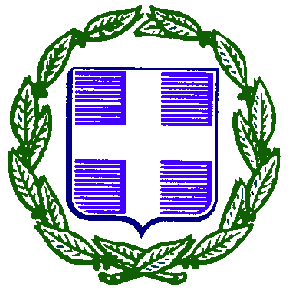                      ΕΛΛΗΝΙΚΗ  ΔΗΜΟΚΡΑΤΙΑ                                                                     Κατερίνη  20 Ιουνίου 2017                         ΥΠΟΥΡΓΕΙΟ ΠΑΙΔΕΙΑΣ                  ΕΡΕΥΝΑΣ  KAI  ΘΡΗΣΚΕΥΜΑΤΩΝ                                                                Αριθμ. Πρωτ.: Φ.11/4556                                                       ΠΕΡΙΦΕΡΕΙΑΚΗ Δ/ΝΣΗ Π/ΘΜΙΑΣ & Δ/ΘΜΙΑΣ                        ΕΚΠ/ΣΗΣ ΚΕΝΤΡΙΚΗΣ ΜΑΚΕΔΟΝΙΑΣ                    ΔΙΕΥΘΥΝΣΗ Π/ΘΜΙΑΣ ΕΚΠ/ΣΗΣ ΠΙΕΡΙΑΣ                        -----------------------------ΠΡΟΣ:1)Σχολικές μονάδες    αρμοδιότητας μαςΚΟΙΝ:  1)Περιφερειακή  Δ/νση                  Π.Ε. & Δ.Ε.                 Κ.   Μακεδονίας                  2)Δ/νσεις  ΠΕ της χώραςmail@dipe.xan.sch.grΑΠΟΦΑΣΗΘΕΜΑ : «Πρόγραμμα  διεξαγωγής συνεντεύξεων υποψήφιων Διευθυντών του ΠΥΣΠΕ Πιερίας»Ο Διευθυντής Α/θμιας Εκπ/σης Πιερίας
έχοντας υπόψη:Τις διατάξεις του άρθρου 11 του Ν.1566/1985 (ΦΕΚΑ' 167/30-09-1985).Το άρθρο 1 του Ν.4473/2017 (ΦΕΚ Α' 78/30-05-2017) με θέμα: «Μέτρα για την επιτάχυνση του κυβερνητικού έργου σε θέματα εκπαίδευσης».Την υπ' αρ. Φ.361.22/21/90780/Ε3/31-5-2017 Υ.Α. με θέμα: « Καθορισμός της διαδικασίας υποβολής αιτήσεων, επιλογής και τοποθέτησης Διευθυντών Σχολικών Μονάδων και Εργαστηριακών Κέντρων».Την με αρ. πρωτ. Φ.350/40/83818/Ε3/19-5-2017 ΑΔΑ:ΜΜΔ4653ΠΣ-ΩΝ2 Υ.Α. με θέμα: «Ορισμός επιπλέον μελών στα Περιφερειακά Συμβούλια Επιλογής ΠΥΣΠΕ και ΠΥΣΔΕ».Την  με  αρ.  πρωτ. 15096/09-06-2017  ΑΔΑ:  ΨΡΛΖ4653ΠΣ-Υ2Π  απόφαση  του Περ/κού Δ/ντή Π.Ε. & Δ.Ε. Εκπ/σης Κεντρικής Μακεδονίας με θέμα : «Ορισμός Προέδρων και Αναπληρωτών των Προέδρων στα Π.Υ.Σ.Π.Ε./Π.Υ.Σ.Δ.Ε. της παρ. 13 του άρθρου 16 του Ν. 3848/2010, όπως ισχύει»Την με αρ. πρωτ.Φ.11/3921/31-05-2017 Προκήρυξη του Δ/ντή Α/θμιας Εκπ/σης Πιερίας με θέμα: «Πρόσκληση εκδήλωσης ενδιαφέροντος για την πλήρωση θέσεων Διευθυντών Σχολικών Μονάδων, όλων των τύπων, της Διεύθυνσης Πρωτοβάθμιας Εκπαίδευσης Πιερίας ».Την με αριθ. Φ.353.1/324/105657/Δ1/Υ.Α./8-10-2002 (ΦΕΚ 1340 τ.Β) με θέμα : «Καθορισμός καθηκόντων και αρμοδιοτήτων των Προϊσταμένων ΠΕ και ΔΕ» όπως αντικαταστάθηκε ,τροποποιήθηκε, συμπληρώθηκε και ισχύει.Την με Αριθ.Πρωτ.Φ.353.1/11/14769/Ε3/29-1-2016 (ΑΔΑ: 6ΨΔΜ4653ΠΣ-ΔΦΟ) απόφαση του ΥΠ.Π.Ε.Θ με θέμα «Τοποθέτηση Διευθυντών Α/θμιας και Β/θμιας Εκπαίδευσης».Την υπ΄ αριθμ. 1η  Πράξη του Διευρυμένου ΠΥΣΠΕ Πιερίας 16-06-2017 με θέμα «Τελικός αναμορφωμένος αξιολογικός πίνακας των αντικειμενικών μορίων υποψήφιων Διευθυντών Σχολικών Μονάδων Πιερίας μετά τις ενστάσεις».Ο Ορίζουμε τις ημερομηνίες διεξαγωγής της συνέντευξης των υποψήφιων Δ/ντών ενώπιον του διευρυμένου ΠΥΣΠΕ Πιερίας σύμφωνα με το συνημμένο πίνακα. Παρακαλούμε να λάβουν ενυπόγραφα γνώση όλοι οι υποψήφιοι Διευθυντές/ ντριες.                                                                                                 Ο ΔΙΕΥΘΥΝΤΗΣ Π.Ε. ΠΙΕΡΙΑΣ                                                                                                    ΔΗΜΗΤΡΙΟΣ ΣΥΡΙΑΝΙΔΗΣΑΠΟΦΑΣΙΖΟΥΜΕΑ/ΑΑ.Μ.ΕΠΩΝΥΜΟΟΝΟΜΑΚΛΑΔΟΣΩΡΑΤΡΙΤΗ 27-06-2017ΤΡΙΤΗ 27-06-2017ΤΡΙΤΗ 27-06-2017ΤΡΙΤΗ 27-06-2017ΤΡΙΤΗ 27-06-2017ΤΡΙΤΗ 27-06-20171607397ΑΛΕΞΑΝΔΡΗΣ ΚΩΝΣΤΑΝΤΙΝΟΣΠΕ708:302575538ΑΝΔΡΙΚΟΠΟΥΛΟΣ ΑΥΓΟΥΣΤΙΝΟΣΠΕ709:103588568ΒΙΔΑΚΗΣ ΧΡΗΣΤΟΣΠΕ709:504555344ΓΑΛΕΡΗ ΙΟΥΛΙΑΠΕ7010:305597975ΓΙΑΛΜΑΝΙΔΗΣ ΠΑΤΡΟΚΛΟΣΠΕ7011:106575299ΓΟΥΛΙΟΠΟΥΛΟΣ ΔΙΟΝΥΣΙΟΣΠΕ7011:507560763ΔΑΡΑΗΣ ΚΩΝΣΤΑΝΤΙΝΟΣΠΕ7012:30ΤΕΤΑΡΤΗ 28-06-2017ΤΕΤΑΡΤΗ 28-06-2017ΤΕΤΑΡΤΗ 28-06-2017ΤΕΤΑΡΤΗ 28-06-2017ΤΕΤΑΡΤΗ 28-06-20178578441ΔΕΛΗΓΙΑΝΝΙΔΗΣ ΤΡΙΑΝΤΑΦΥΛΛΟΣΠΕ708:309581830ΔΕΛΗΓΙΑΝΝΙΔΟΥ ΒΑΣΙΛΙΚΗ - ΣΥΛΒΙΑΠΕ709:1010619816ΔΕΛΗΓΙΑΝΝΙΔΟΥ ΤΖΕΝΗΠΕ119:5011596065ΔΡΟΣΟΥΝΗΣ ΕΥΑΓΓΕΛΟΣΠΕ7010:3012569679ΕΞΑΡΧΟΥ ΧΡΥΣΟΥΛΑΠΕ0611:1013557504ΖΑΪΚΟΣ ΤΡΥΦΩΝΠΕ7011:5014576967ΖΗΚΥΡΟΠΟΥΛΟΣ ΕΥΑΓΓΕΛΟΣΠΕ7012:30ΠΕΜΠΤΗ 29-06-2017ΠΕΜΠΤΗ 29-06-2017ΠΕΜΠΤΗ 29-06-2017ΠΕΜΠΤΗ 29-06-2017ΠΕΜΠΤΗ 29-06-201715587686ΖΙΑΚΟΥΛΗ ΑΙΚΑΤΕΡΙΝΗΠΕ168:3016578578ΚΑΡΑΜΟΥΖΑΣ ΔΗΜΗΤΡΙΟΣΠΕ709:1017586024ΚΑΡΥΔΙΑΣ ΜΙΧΑΗΛΠΕ709:5018582566ΚΑΦΑ ΣΟΦΙΑΠΕ7010:3019563993ΚΕΡΑΜΙΔΙΩΤΗΣ ΓΕΩΡΓΙΟΣΠΕ7011:1020585250ΚΟΝΤΟΦΑΚΑΣ ΑΘΑΝΑΣΙΟΣΠΕ7011:5021553507ΚΟΡΙΝΙΩΤΗΣ ΔΗΜΗΤΡΙΟΣΠΕ7012:30ΠΑΡΑΣΚΕΥΗ 30-06-2017ΠΑΡΑΣΚΕΥΗ 30-06-2017ΠΑΡΑΣΚΕΥΗ 30-06-2017ΠΑΡΑΣΚΕΥΗ 30-06-2017ΠΑΡΑΣΚΕΥΗ 30-06-201722575233ΚΟΣΚΙΝΑΣ ΧΡΗΣΤΟΣ Δ.ΠΕ708:3023557421ΚΡΑΓΙΟΠΟΥΛΟΣ ΝΙΚΟΛΑΟΣΠΕ709:1024588331ΛΑΖΑΡΙΔΗΣ ΛΑΖΑΡΟΣΠΕ709:5025585007ΛΙΟΛΙΟΣ ΝΙΚΟΛΑΟΣΠΕ7010:3026554050ΜΑΚΑΛΕΚΑΣ ΔΗΜΗΤΡΙΟΣΠΕ7011:1027576704ΜΙΣΑΗΛΙΔΗΣ ΚΩΝΣΤΑΝΤΙΝΟΣΠΕ1111:5028586574ΜΙΧΑΛΟΠΟΥΛΟΣ ΒΑΣΙΛΕΙΟΣΠΕ7012:30ΔΕΥΤΕΡΑ 03-07-2017ΔΕΥΤΕΡΑ 03-07-2017ΔΕΥΤΕΡΑ 03-07-2017ΔΕΥΤΕΡΑ 03-07-2017ΔΕΥΤΕΡΑ 03-07-201729568071ΚΟΣΚΙΝΑΣ ΧΡΗΣΤΟΣ Ν.ΠΕ708:3030594351ΜΠΑΤΣΙΟΣ ΒΑΣΙΛΕΙΟΣΠΕ709:1031560738ΜΠΙΚΙΑΡΟΠΟΥΛΟΣ ΝΙΚΟΛΑΟΣΠΕ709:5032583627ΜΠΙΝΙΑΣ ΝΙΚΟΛΑΟΣΠΕ1110:3033570992ΜΠΟΖΟΓΛΟΥ ΔΗΜΗΤΡΙΟΣΠΕ7011:1034565612ΜΠΟΥΚΛΗΣ ΦΩΤΙΟΣΠΕ7011:5035551079ΜΥΛΩΝΕΡΟΣ ΙΩΑΝΝΗΣΠΕ7012:30ΤΡΙΤΗ 04-07-2017ΤΡΙΤΗ 04-07-2017ΤΡΙΤΗ 04-07-2017ΤΡΙΤΗ 04-07-2017ΤΡΙΤΗ 04-07-201736581009ΝΑΧΟΠΟΥΛΟΣ ΝΙΚΟΛΑΟΣΠΕ708:3037554420ΟΡΓΑΝΟΠΟΥΛΟΣ ΙΩΑΝΝΗΣΠΕ709:1038576283ΠΑΠΑ  ΑΣΠΑΣΙΑΠΕ069:5039593446ΠΑΠΑΔΟΠΟΥΛΟΣ ΕΛΕΥΘΕΡΙΟΣΠΕ7010:3040579180ΠΑΠΑΘΑΝΑΣΙΟΥ ΒΑΣΙΛΕΙΟΣΠΕ7011:1041581952ΠΑΠΑΝΙΚΟΛΑΟΥ ΚΩΝΣΤΑΝΤΙΝΟΣΠΕ7011:5042553770ΠΑΠΑΧΡΗΣΤΟΣ ΑΣΤΕΡΙΟΣΠΕ7012:30ΤΕΤΑΡΤΗ 05-07-2017ΤΕΤΑΡΤΗ 05-07-2017ΤΕΤΑΡΤΗ 05-07-2017ΤΕΤΑΡΤΗ 05-07-2017ΤΕΤΑΡΤΗ 05-07-201743575702ΠΑΣΧΟΥ ΜΑΡΙΑΠΕ708:3044562613ΠΑΤΑΡΙΔΟΥ ΕΛΕΝΗΠΕ709:1045583884ΠΑΤΣΙΑΤΖΗΣ ΚΩΝΣΤΑΝΤΙΝΟΣΠΕ709:5046576757ΠΑΤΣΙΟΥΡΑ ΑΝΔΡΟΝΙΚΗΠΕ1110:3047557545ΡΕΜΠΑΤΣΙΟΣ ΑΡΙΣΤΕΙΔΗΣΠΕ7011:1048565015ΣΑΜΑΡΑ ΕΥΣΤΡΑΤΙΑΠΕ7011:5049573952ΣΑΠΙΔΗΣ ΠΑΝΑΓΙΩΤΗΣΠΕ7012:30ΠΕΜΠΤΗ 06-07-2017ΠΕΜΠΤΗ 06-07-2017ΠΕΜΠΤΗ 06-07-2017ΠΕΜΠΤΗ 06-07-2017ΠΕΜΠΤΗ 06-07-201750555418ΣΟΡΩΤΟΥ ΦΛΩΡΑΠΕ708:3051555659ΣΤΟΓΙΑΝΝΟΥ ΓΕΩΡΓΙΟΣΠΕ709:1052561305ΤΑΚΟΣ ΧΡΗΣΤΟΣΠΕ709:5053585611ΤΖΗΜΑΓΙΩΡΓΗ ΔΗΜΗΤΡΑΠΕ7010:3054571187ΤΖΟΜΙΔΗΣ ΚΩΝΣΤΑΝΤΙΝΟΣΠΕ7011:1055575797ΤΟΝΑΣ ΣΩΤΗΡΙΟΣΠΕ7011:5056584897ΤΣΑΚΙΡΙΔΗΣ ΒΑΣΙΛΕΙΟΣΠΕ7012:30ΠΑΡΑΣΚΕΥΗ 07-07-2017ΠΑΡΑΣΚΕΥΗ 07-07-2017ΠΑΡΑΣΚΕΥΗ 07-07-2017ΠΑΡΑΣΚΕΥΗ 07-07-2017ΠΑΡΑΣΚΕΥΗ 07-07-201757566075ΤΣΟΥΜΠΑΡΗ ΙΩΑΝΝΑΠΕ708:3058550001ΦΕΛΕΚΙΔΗΣ ΓΕΩΡΓΙΟΣΠΕ709:1059577483ΦΟΥΡΚΙΩΤΗΣ ΙΩΑΝΝΗΣΠΕ119:5060600353ΦΩΤΙΟΥ ΔΗΜΗΤΡΙΟΣΠΕ7010:3061600364ΧΑΛΕΠΛΗ ΓΕΩΡΓΙΑΠΕ7011:1062563726ΧΑΝΔΟΛΙΑΣ ΒΑΣΙΛΕΙΟΣΠΕ7011:5063558940ΧΛΕΜΕΣ ΔΗΜΗΤΡΙΟΣΠΕ7012:30ΔΕΥΤΕΡΑ 10-07-2017ΔΕΥΤΕΡΑ 10-07-2017ΔΕΥΤΕΡΑ 10-07-2017ΔΕΥΤΕΡΑ 10-07-2017ΔΕΥΤΕΡΑ 10-07-201764567271ΧΡΥΣΑΦΗ ΦΩΤΕΙΝΗΠΕ708:3065562757ΚΥΡΙΑΚΟΥΛΗ ΜΑΡΙΑΠΕ709:1066554644ΠΙΠΙΛΗΣ ΚΩΝΣΤΑΝΤΙΝΟΣΠΕ709:5067570446ΤΣΙΝΤΙΚΗΣ ΔΗΜΗΤΡΙΟΣΠΕ7010:30                                                                                                Ο ΔΙΕΥΘΥΝΤΗΣ Π.Ε. ΠΙΕΡΙΑΣ                                                                                                    ΔΗΜΗΤΡΙΟΣ ΣΥΡΙΑΝΙΔΗΣ